Образовательный стандарт : Федеральный государственный образовательный стандарт ООО, утвержденный приказом Минобразования РФ от 17.12.2010 № 1897 (с изменениями от 31.12.2015 № 1577).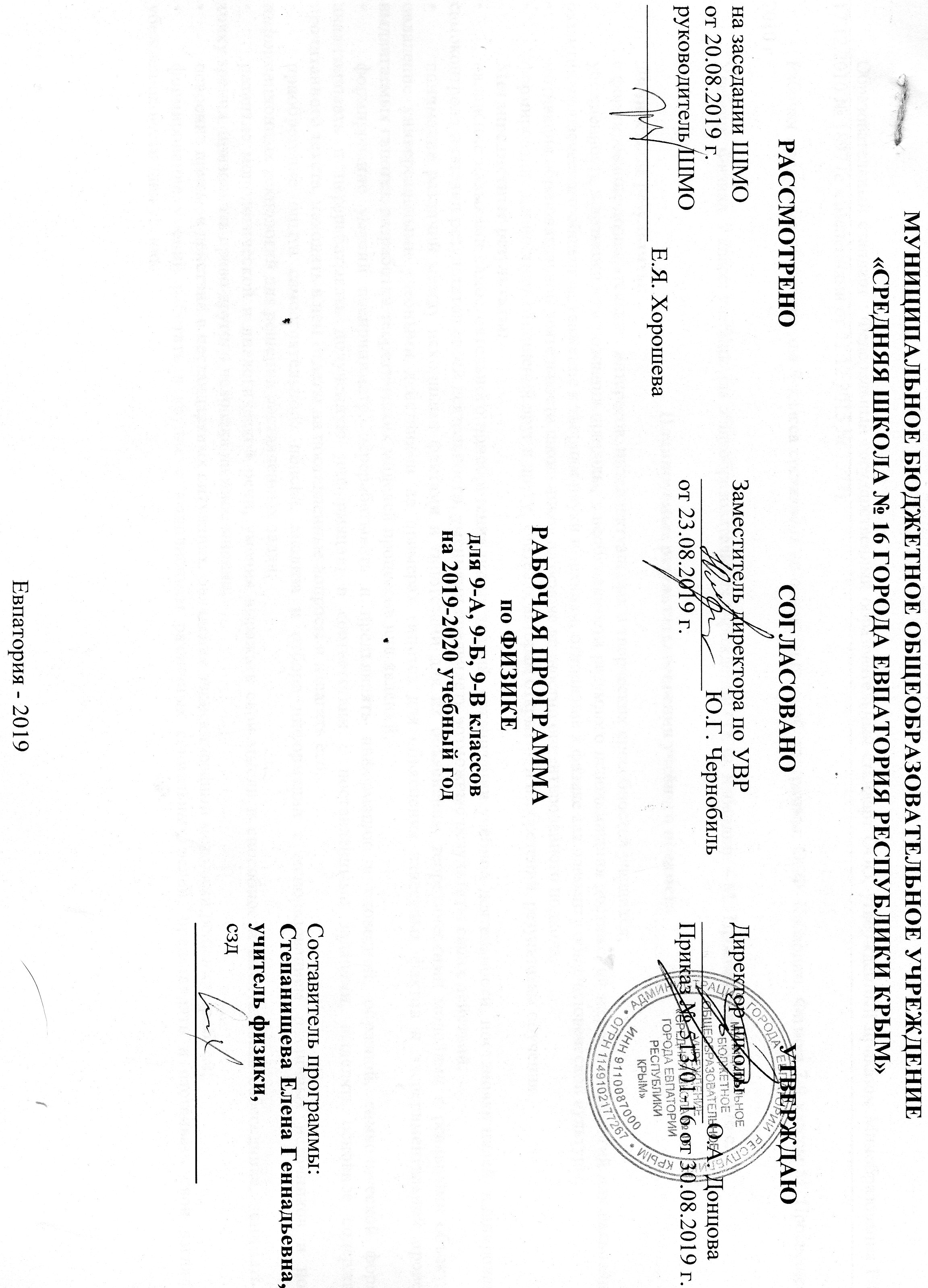 Рабочая программа по физике для 9 класса составлена на основе авторской программы: О. Ф. Кабардин, Физика 7-9 классы М. Просвещение, 2010 гУчебник: Физика. 9 класс: учебник для общеобразовательных учреждений / О. Ф. Кабардин. – М.: Просвещение, 2014 - 176 с.Планируемые результаты освоения учебного предметаЛичностные результаты:с формирование познавательных интересов, интеллектуальных и творческих способностей учащихся;убежденность в возможности познания природы, в необходимости разумного использования достижений науки и технологий для дальнейшего развития человеческого общества, уважение к творцам науки и техники, отношение к физике как элементу общечеловеческой культуры;мотивация образовательной деятельности школьников на основе личностно ориентированного подхода;формирование ценностных отношений друг к другу, учителю, авторам открытий и изобретений, результатам обучения.Метапредметные результаты:овладение навыками самостоятельного приобретения новых знаний, организации учебной деятельности, постановки целей, планирования, самоконтроля и оценки результатов своей деятельности, умениями предвидеть возможные результаты своих действий;понимание различий между исходными фактами и гипотезами для их объяснения, теоретическими моделями и реальными объектами, овладение универсальными учебными действиями на примерах гипотез для объяснения известных фактов и экспериментальной проверки выдвигаемых гипотез, разработки теоретических моделей процессов или явлений;формирование умений воспринимать, перерабатывать и предъявлять информацию в словесной, образной, символической формах, анализировать и перерабатывать полученную информацию в соответствии с поставленными задачами, выделять основное содержание прочитанного текста, находить в нем ответы на поставленные вопросы и излагать его;приобретение опыта самостоятельного поиска, анализа и отбора информации с использованием различных источников и новых информационных технологий для решения поставленных задач;развитие монологической и диалогической речи, умения выражать свои мысли и способности выслушивать собеседника, понимать его точку зрения, признавать право другого человека на иное мнение;освоение приемов действий в нестандартных ситуациях, овладение эвристическими методами решения проблем;формирование умений работать в группе с выполнением различных социальных релей, представлять и отстаивать свои взгляды и убеждения, вести дискуссию.Предметные результаты:знания о природе важнейших физических явлений окружающего мира и понимание смысла физических законов, раскрывающих связь изученных явлений;умения пользоваться методами научного исследования явлений природы, проводить наблюдения, планировать и выполнять эксперименты, обрабатывать результаты измерений, представлять результаты измерений с помощью таблиц, графиков и формул, обнаруживать зависимости между физическими величинами, объяснять полученные результаты и делать выводы, оценивать границы погрешностей результатов измерений;умения применять теоретические знания по физике на практике, решать физические задачи на применение полученных знаний;умения и навыки применять полученные знания для объяснения принципов действия важнейших технических устройств, решения практических задач повседневной жизни, обеспечения безопасности своей жизни, рационального природопользования и охраны окружающей среды;формирование убеждения в закономерной связи и познаваемости явлений природы, в объективности научного знания, высокой ценности науки в развитии материальной и духовной культуры людей;развитие теоретического мышления на основе формирования умений устанавливать факты, различать причины и следствия, строить модели и выдвигать гипотезы, отыскивать и формулировать доказательства выдвинутых гипотез, выводить из экспериментальных фактов и теоретических моделей физические законы;коммуникативные умения докладывать о результатах своего исследования, участвовать в дискуссии, кратко и точно отвечать на вопросы, использовать справочную литературу и другие источники информации.Требования к уровню подготовкиВ результате изучения физики в 9 классе учащийся должензнать:смысл понятий: физическое явление, физический закон, взаимодействие, атом, атомное ядро, ионизирующие излучения;смысл физических величин: путь, скорость, ускорение, масса, сила, импульс, работа, мощность, кинетическая энергия, потенциальная энергия, коэффициент полезного действия;смысл физических законов: Ньютона, всемирного тяготения, сохранения импульса и механической энергии, ядерных реакций.Учащиеся должны получить возможность:описывать и объяснять физические явления: равномерное прямолинейное движение, равноускоренное прямолинейное движение, различные виды излученийиспользовать физические приборы и измерительные инструменты для измерения физических величин: расстояния, промежутка времени, силы;представлять результаты измерений с помощью таблиц, графиков и выявлять на этой основе эмпирические зависимости: пути от времени, силы упругости от удлинения пружины, силы трения от силы нормального давления, периода колебаний маятника от длины нити, периода колебаний груза на пружине от массы груза и жесткости пружины;выражать результаты измерений и расчетов в единицах Международной системы (Си);приводить примеры практического использования физических знаний о механических и квантовых явлениях;решать задачи на применение изученных физических законов;осуществлять самостоятельный поиск информации естественно - научного содержания с использованием различных источников (учебных текстов, справочных и научно - популярных изданий, компьютерных баз данных, ресурсов Интернета), ее обработку и представление в различных формах (словесно, с помощью графиков, математических символов, рисунков и структурных схем);использовать приобретенные знания и умения в практической деятельности и повседневной жизни: для обеспечения безопасности в процессе использования транспортных средств, рационального применения простых механизмов; оценки безопасности радиационного фона.Содержание учебного предмета            Раздел 1. Введение (1 час)Раздел 2. Законы взаимодействия и движения тел (28 часов)Материальная точка. Система отсчета. Перемещение. Скорость прямолинейного равномерного движения. Прямолинейное равноускоренное движение. Мгновенная скорость. Ускорение. Графики зависимости скорости и перемещения от времени при прямолинейном равномерном и равноускоренном движениях. Относительность механического движения. Геоцентрическая и гелиоцентрическая системы мира. Инерциальная система отсчета. Первый, второй и третий законы Ньютона. Свободное падение. Невесомость. Закон всемирного тяготения. Искусственные спутники Земли. Импульс. Закон сохранения импульса. Реактивное движение.Демонстрации. Относительность движения. Равноускоренное движение. Свободное падение тел в трубке Ньютона. Направление скорости при равномерном движении по окружности. Второй закон Ньютона. Третий закон Ньютона. Невесомость. Закон сохранения импульса. Реактивное движение.Лабораторные работы - 3.Контрольные работы - 2.Раздел 3. Законы сохранения (14 ч).Импульс. Закон сохранения импульса. Реактивное движение. Кинетическая энергия. Потенциальная энергия взаимодействующих тел. Закон сохранения механической энергии.Закон сохранения энергии в тепловых процессах. Принципы работы тепловых машин. Преобразование энергии в тепловых машинах. 
Паровая турбина. Двигатель внутреннего сгорания. Реактивное движение. Реактивный двигатель. КПД тепловой машины. Объяснение устройства и принципа действия холодильника. Экологические проблемы использования тепловых машин. ДемонстрацииУстройство четырёхтактного двигателя внутреннего сгорания. Устройство паровой турбины. Устройство холодильника.Лабораторные работы - 2.Контрольные работы - 1.Раздел 4. Квантовые явления (12 ч)Опыты Резерфорда. Планетарная модель атома. Оптические спектры. Линейчатые оптические спектры. Квантовые постулаты Бора. Поглощение и испускание света атомами. Состав атомного ядра. Зарядовое и массовое числа. Дефект массы. Ядерные силы. Энергия связи атомных ядер. Радиоактивность. Альфа-, бета- и гамма-излучения. Период полураспада. Методы регистрации ядерных излучений. Ядерные реакции. Деление и синтез ядер. Источники энергии Солнца и звёзд. Ядерная энергетика. Дозиметрия. Влияние радиоактивных излучений на живые организмы. Экологические проблемы работы атомных электростанций.ДемонстрацииМодель опыта Резерфорда. Наблюдение треков частиц в камере Вильсона. Устройство и действие счётчика ионизирующих частиц.Контрольные работы - 1.Раздел 5. Повторение изученного материала (3 ч)Контрольные работы - 1.Раздел 6. Строение Вселенной (10 ч)Видимые движения небесных светил. Геоцентрическая и гелиоцентрическая системы мира. Определение расстояний до небесных тел. Гипотезы о движении Земли. Гелиоцентрическая система мира Коперника. Открытия Галилея и Кеплера. Гипотеза Джордано Бруно. Строение Солнечной системы. Физическая природа планет и малых тел Солнечной системы. Происхождение Солнечной системы. Физическая природа Солнца и звёзд. Строение и эволюция Вселенной.Тематический планКалендарно-тематическое планирование 9 класс№п/пНаименование разделов и темУчебные часыКонтрольные работыПрактическая часть1Раздел 1. Введение1--2Раздел 2. Законы механического движения28233Раздел 3. Законы сохранения14124Раздел 4. Квантовые явления12115Раздел 5. Повторение изученного материала31-6Раздел 6. Строение Вселенной10Итого:6856№п/п№п/п№п/п№п/п№п/пДатаДатаДатаНазвание разделов (кол-во часов), темы уроковПрактическая частьПримечаниеПланПланФактФактФактПланПланФактНазвание разделов (кол-во часов), темы уроковПрактическая частьПримечание1.Введение. 1 час1.Введение. 1 час1.Введение. 1 час1.Введение. 1 час1.Введение. 1 час1.Введение. 1 час1.Введение. 1 час1.Введение. 1 час1.Введение. 1 час1.Введение. 1 час1.Введение. 1 час1.04.0904.09Физика и физические методы изучения природы. Инструктаж по ТБ.  Физические явления2. Законы механического движения. 28 часов2. Законы механического движения. 28 часов2. Законы механического движения. 28 часов2. Законы механического движения. 28 часов2. Законы механического движения. 28 часов2. Законы механического движения. 28 часов2. Законы механического движения. 28 часов2. Законы механического движения. 28 часов2. Законы механического движения. 28 часов2. Законы механического движения. 28 часов2.06.0906.09Основные понятия кинематики3.11.0911.09Решение основной задачи механики для равномерного прямолинейного движения4.13.0913.09Решение задач по определению координат5.18.0918.09Графики зависимости координаты, скорости пути от времени6.20.0920.09Решение основной задачи механики для равномерного прямолинейного движения7.25.0925.09Физическая величина - ускорение8.27.0927.09Графики скорости, ускорения равноускоренного движения9.02.1002.10Решение задач на расчет скорости, ускорения равноускоренного движения10.04.1004.10Лабораторная работа № 1 № «Исследование равноускоренного движения без начальной скорости». Инструктаж по ТБИнструктаж по ТБЛабораторная работа № 1 «Исследование равноускоренного движения без начальной скорости»11.09.1009.10Графики скорости, ускорения неравномерного прямолинейного движения12.11.1011.10Решение задач на расчет пути равноускоренного движения13.16.1016.10Лабораторная работа № 2 «Определение ускорения свободного падения».  Инструктаж по ТБИнструктаж по ТБ Лабораторная работа № 2 «Определение ускорения свободного падения»14.18.1018.10Равномерное движение по окружности15.23.1023.10Угловая скорость16.25.1025.10Лабораторная работа № 3 «Определение центростремительного ускорения».  Инструктаж по ТБИнструктаж по ТБЛабораторная работа № 3 «Определение центростремительного ускорения»17.30.1030.10Относительность механического движения18.06.1106.11Подготовка к контрольной работе по теме: "Кинематика"19.08.1108.11Подготовка к контрольной работе по теме: "Кинематика"20.13.1113.11Контрольная работа № 1 по теме: «Кинематика материальной точки»21.15.1115.11Первый  закон Ньютона22.20.1120.11Второй  закон Ньютона23.22.1122.11Сложение сил направленных по одной прямой под углом друг к другу24.27.1127.11Третий закон Ньютона25.29.1129.11Решение задач на применение законов Ньютона26.04.1204.12Закон всемирного тяготения. Сила тяжести27.06.1206.12Вес. Невесомость. Перегрузки28.11.1211.12Подготовка к контрольной работе по теме: «Динамика материальной точки»29.13.1213.12Контрольная работа № 2 по теме: "Динамика"3. Законы сохранения. 14 часов3. Законы сохранения. 14 часов3. Законы сохранения. 14 часов3. Законы сохранения. 14 часов3. Законы сохранения. 14 часов3. Законы сохранения. 14 часов3. Законы сохранения. 14 часов3. Законы сохранения. 14 часов3. Законы сохранения. 14 часов3. Законы сохранения. 14 часов3. Законы сохранения. 14 часов30.18.12Импульс тела.31.20.12Закон сохранения импульса32.25.12Реактивное движение33.27.12Кинетическая энергия34.Механическая работа35.Потенциальная энергия поднятого тела.  Инструктаж по ТБ  Лабораторная работа № 4 -"Исследование колебаний груза на пружине".  Инструктаж по ТБ  Лабораторная работа № 4 -"Исследование колебаний груза на пружине".  36.Потенциальная энергия  упругих деформаций37.Закон сохранения механической энергии38.Лабораторная работа № 5 «Изучение закона сохранения энергии».  Инструктаж по ТБИнструктаж по ТБЛабораторная работа № 5 «Изучение закона сохранения энергии»39.39.39.39.Решение задач40.40.40.40.Законы сохранения энергии в тепловых процессах. Принципы работы тепловых машин41.41.41.41.Урок-конференция: «Экологические проблемы использования тепловых машин»42.42.42.42.Подготовка к  контрольной работе: «Законы сохранения»43.43.43.43.Контрольная работа № 3 по теме: «Законы сохранения»4. Квантовые явления. 12 часов4. Квантовые явления. 12 часов4. Квантовые явления. 12 часов4. Квантовые явления. 12 часов4. Квантовые явления. 12 часов4. Квантовые явления. 12 часов4. Квантовые явления. 12 часов4. Квантовые явления. 12 часов4. Квантовые явления. 12 часов4. Квантовые явления. 12 часов4. Квантовые явления. 12 часов44.44.44.44.Опыты Резерфорда. Планетарная модель атома45.45.45.45.Квантовые постулаты Бора46.46.46.46.Состав атомного ядра47.47.47.47.Радиоактивность48.48.48.48.Закон радиоактивного распада. Инструктаж по ТБ Лабораторная работа № 6 "Изучение деления ядер урана по фотографиям треков"Инструктаж по ТБ Лабораторная работа № 6 "Изучение деления ядер урана по фотографиям треков"49.49.49.49.Решение задач на закон радиоактивного распада50.50.50.50.Экспериментальные методы регистрации заряженных частиц51.51.51.51.Ядерные реакции52.52.52.52.Ядерная энергетика53.53.53.53.Дозиметрия. Определение доз облучения54.54.54.54.Подведение итогов изучения темы «Квантовые явления»55.55.55.55.Контрольная работа № 4 по теме: " Квантовые явления"5. Повторение изученного материала. 3 часа5. Повторение изученного материала. 3 часа5. Повторение изученного материала. 3 часа5. Повторение изученного материала. 3 часа5. Повторение изученного материала. 3 часа5. Повторение изученного материала. 3 часа5. Повторение изученного материала. 3 часа5. Повторение изученного материала. 3 часа5. Повторение изученного материала. 3 часа5. Повторение изученного материала. 3 часа5. Повторение изученного материала. 3 часа56.56.56.56.Повторение разделов курса физики 9- го класса. Подготовка к итоговой контрольной работе57.57.57.57.Повторение разделов курса физики 9- го класса. Подготовка к итоговой контрольной работе58.58.58.58.Итоговая контрольная работа №  56. Строение вселенной. 10 часов6. Строение вселенной. 10 часов6. Строение вселенной. 10 часов6. Строение вселенной. 10 часов6. Строение вселенной. 10 часов6. Строение вселенной. 10 часов6. Строение вселенной. 10 часов6. Строение вселенной. 10 часов6. Строение вселенной. 10 часов6. Строение вселенной. 10 часов6. Строение вселенной. 10 часов59.59.59.59.Геоцентрическая система мира. 60.60.60.60.Гелиоцентрическая система мира. 61.61.61.61.Звездные координаты, звездные карты62.62.62.62.Физическая природа тел Солнечной системы63.63.63.63.Малые тела Солнечной системы64.64.64.Гипотезы о происхождении Солнечной системы65.65.65.Физическая природа Солнца и звезд66.66.66.Эволюция звезд67.67.67.Вселенная68.68.68.Гипотезы происхождения Вселенной. Защита Творческих работ